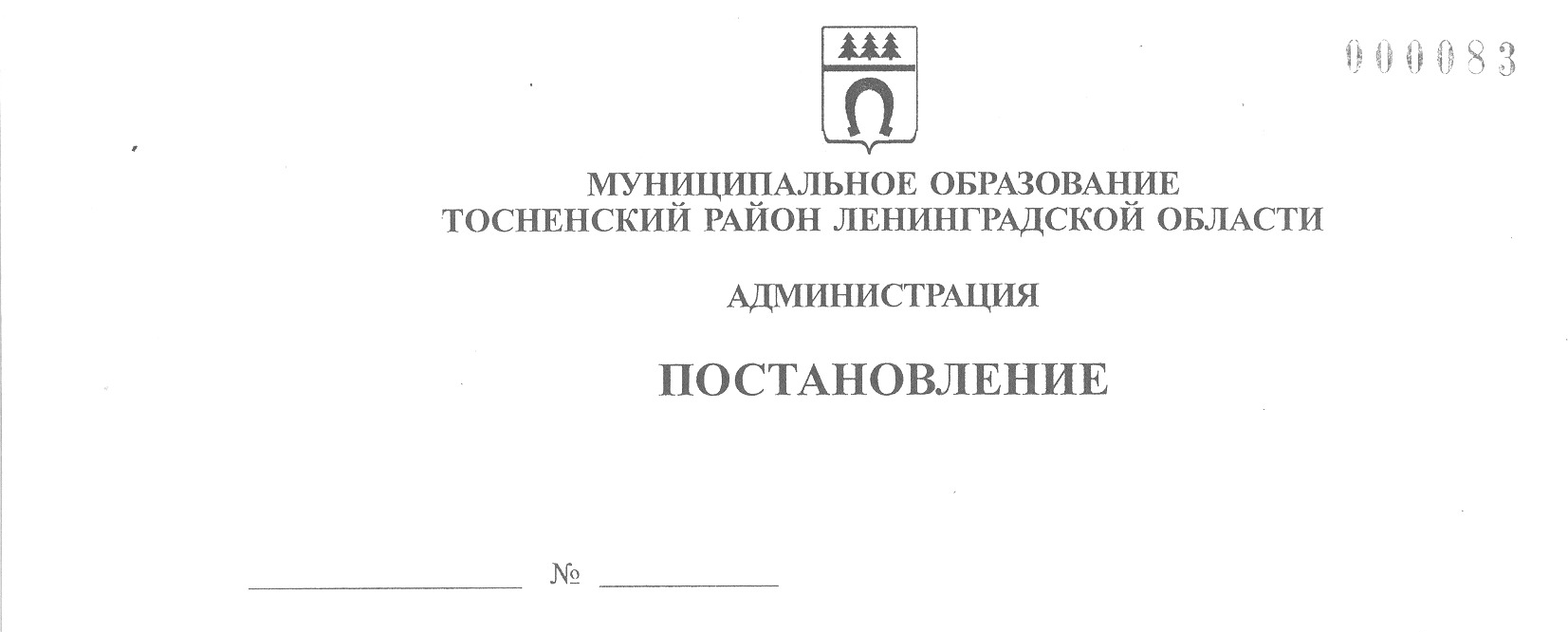 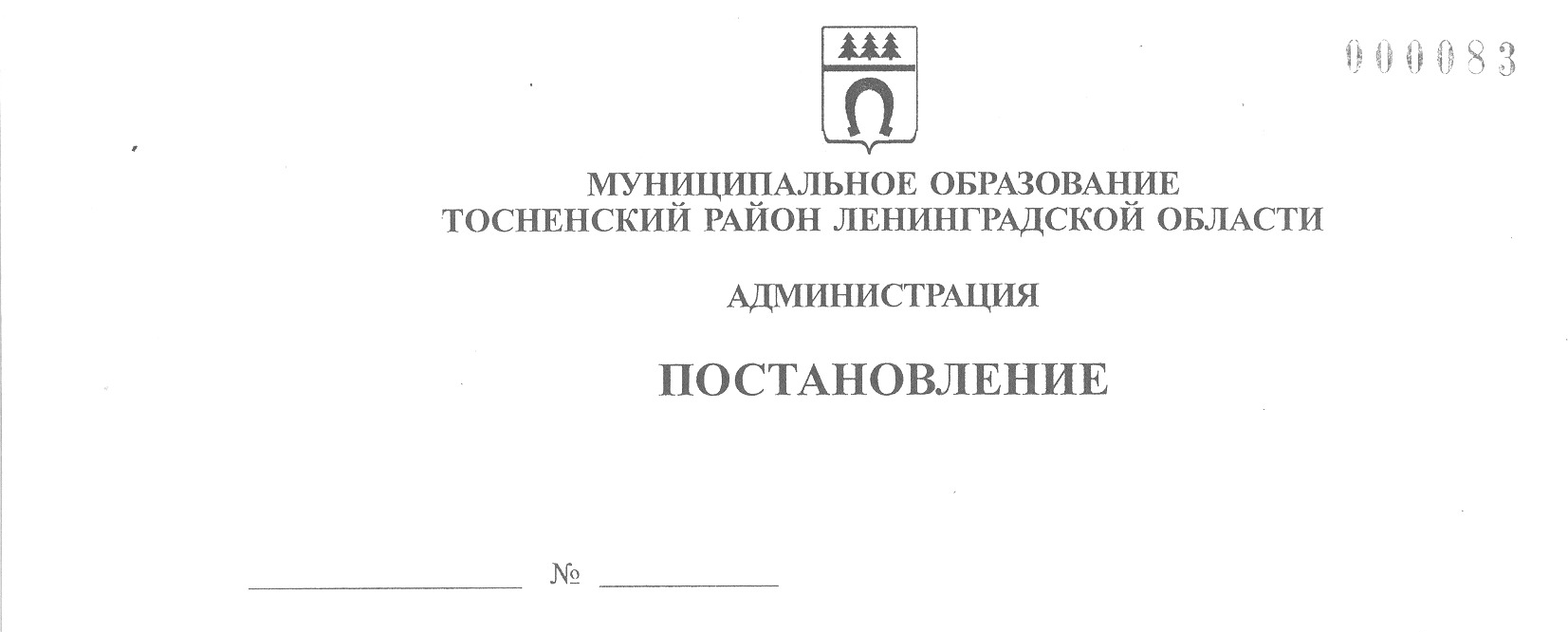 21.04.2023                                    1423-паО проведении  весенней ярмарки в городе Тосно в 2023 годуВ соответствии с п. 10 ст. 14 Федерального закона от 06.10.2013 № 131-ФЗ «Об общих принципах организации местного самоуправления в Российской Федерации», ст. 11 Федерального закона  от 28.12.2009 № 381-ФЗ «Об основах государственного регулирования торговой деятельности в Российской Федерации», постановлением Правительства Ленинградской области от 29.05.2007 № 120 «Об организации розничных рынков и ярмарок на территории Ленинградской области», исполняя полномочия администрации Тосненского городского поселения Тосненского муниципального района Ленинградской области на основании статьи 13 Устава Тосненского городского поселения Тосненского муниципального района Ленинградской области и статьи 25 Устава муниципального образования Тосненский муниципальный район Ленинградской области, в целях содействия развитию малого предпринимательства, а также улучшения обеспечения населения продуктами питания, семенами, саженцами и другими сельскохозяйственными  товарами  администрация муниципального образования Тосненский район Ленинградской областиПОСТАНОВЛЯЕТ:1. Провести 28 и 29 апреля  2023 года весеннюю ярмарку в городе Тосно.2. Образовать оргкомитет по подготовке и проведению весенней ярмарки в городе Тосно в 2023 году (приложение 1). 	3. Утвердить план мероприятий по подготовке и проведению весенней  ярмарки в  городе Тосно в 2023 году  (приложение 2). 	4. Утвердить смету расходов на проведение весенней  ярмарки в городе Тосно в 2023  году (приложение 3).                                               5. Определить размер платы за оказание услуг, связанных с обеспечением торговли на  весенней ярмарке  в городе Тосно в 2023 году (приложение 4). Оплата осуществляется индивидуальными предпринимателями, юридическими лицами и гражданами – участниками ярмарки, не позднее дня проведения ярмарки на расчетный счет администрации муниципального образования Тосненский район Ленинградской области.6. Утвердить список представителей администрации муниципального образования  Тосненский район Ленинградской области, осуществляющих контроль за организацией торговли на территории  проводимой  весенней ярмарки в городе Тосно в 2023 году  (приложение 5). 7. Утвердить схему размещения торговых мест на весенней ярмарке в городе Тосно в  2023 году (приложение 6).8. Отделу бухгалтерского учёта и отчётности администрации муниципального образования Тосненский район Ленинградской области произвести расходы на  проведение весенней  ярмарки в городе  Тосно в 2023 году согласно утвержденной смете.  Источник финансирования – бюджет Тосненского городского поселения Тосненского муниципального района Ленинградской области. 9. Рекомендовать ОМВД России по Тосненскому району Ленинградской области осуществлять контроль по обеспечению общественного порядка в месте проведения ярмарки.10. В соответствии с п. 1.24 плана мероприятий по предупреждению распространения вируса африканской чумы свиней (АЧС) на территории муниципального образования Тосненский район Ленинградской области на  2023 год, утвержденного председателем противоэпизоотической комиссии при администрации муниципального образования Тосненский район Ленинградской области, запретить реализацию на ярмарке свинины и продукции свиноводства, сырой и прошедшей термическую обработку.11. Комитету социально-экономического развития администрации муниципального образования Тосненский район Ленинградской области направить в пресс-службу комитета по организационной работе, местному самоуправлению, межнациональным и межконфессиональным отношениям администрации муниципального образования Тосненский район Ленинградской области настоящее постановление для опубликования и обнародования в порядке, установленном Уставом Тосненского городского поселения Тосненского муниципального района Ленинградской области.12. Пресс-службе комитета по организационной работе, местному самоуправлению, межнациональным и межконфессиональным отношениям администрации муниципального образования Тосненский район Ленинградской области опубликовать и обнародовать настоящее постановление в порядке, установленном Уставом Тосненского городского поселения Тосненского муниципального района Ленинградской области.13. Контроль за исполнением постановления возложить на заместителя главы администрации муниципального образования Тосненский район Ленинградской области Горленко С.А.  Глава администрации						      А.Г. КлементьевГусманова Юлия Валерьевна 8(81361) 3259011 гаПриложение 1к постановлению администрации муниципального  образованияТосненский район Ленинградской области         21.04.2023                     1423-паот ________________№__________СОСТАВорганизационного комитета по подготовке и проведениювесенней  ярмарки  в  городе Тосно в 2023 годуПредседатель оргкомитета: Горленко Светлана Анатольевна – заместитель главы администрации муниципального образования Тосненский район Ленинградской области.Заместитель председателя оргкомитета: Севостьянова Ольга Алексеевна – председатель комитета социально-экономического развития администрации муниципального образования Тосненский район Ленинградской области; Cекретарь оргкомитета: Беремкулова Анна Алексеевна – ведущий специалист отдела по поддержке малого, среднего бизнеса, развития потребительского рынка и сельскохозяйственного производства комитета социально-экономического развития администрации муниципального образования Тосненский район Ленинградской областиЧлены оргкомитета: Приложение 2 к постановлению администрациимуниципального образованияТосненский район Ленинградской области          21.04.2023                     1423-паот_________________ № __________ПЛАНмероприятий по подготовке  и  проведениювесенней  ярмарки  в городе Тосно в 2023 годуНаименование организатора ярмарки:  администрация муниципального образования Тосненский район Ленинградской области.Организационные мероприятия по подготовке и проведению ярмарки:3. Порядок организации ярмарки.3.1. Организаторы и участники ярмарки руководствуются  законодательством Российской Федерации о защите прав потребителей, законодательством  в области обеспечения санитарно-эпидемиологического благополучия населения, о пожарной безопасности, законодательством  в области охраны окружающей среды и другими установленными федеральным законодательством требованиями. 3.2. Участниками ярмарки могут быть юридические лица или индивидуальные предприниматели, зарегистрированные в установленном законодательством Российской Федерации порядке, а также граждане, ведущие крестьянские (фермерские) хозяйства, личные подсобные хозяйства или занимающиеся садоводством, огородничеством, животноводством (далее – участники).3.3. Для участия в ярмарке  участники представляют  организатору ярмарки не позднее 2 дней до начала проведения ярмарки заявку в произвольной форме с указанием  названия юридического лица, фамилии, имени, отчества индивидуального предпринимателя или гражданина, ведущего крестьянское (фермерское) хозяйство, личное подсобное хозяйство и занимающегося садоводством, огородничеством и животноводством, ассортимента реализуемой продукции, места регистрации, вида, размеров и количества торговых объектов. 3.4. Заявка направляется  в адрес  организатора ярмарки на почтовый адрес: Ленинградская область, г. Тосно, пр. Ленина, д. 32, на электронный адрес: motosno@mail.ru  или по телефону: 8(81361) 32590.3.5. Организатор ярмарки разрабатывает схему размещения торговых мест  на ярмарке. Схема размещения предусматривает торговые зоны для реализации различных групп товаров (продовольственные товары, непродовольственные товары, сельскохозяйственная продукция, рыба, продукция растениеводства, торговля с автотранспортных средств и др.).3.6. Организатор ярмарки обеспечивает размещение участников ярмарки в соответствии со схемой размещения, оказывает консультационную и информационную поддержку участникам ярмарки, ведет учет участников ярмарки.3.7. Участники ярмарки самостоятельно размещают на торговых местах необходимое оборудование (палатки, торговые тележки, столы). 3.8. Торговля на ярмарке осуществляется в соответствии с требованиями санитарных норм и правил продажи конкретных видов продукции и в соответствии с законодательством Российской Федерации в сфере защиты прав потребителей, а также с  учетом обеспечения свободного доступа покупателей к торговым местам.3.9. На ярмарке запрещается продажа продовольственных товаров, не имеющих ветеринарно-сопроводительных документов, документов, подтверждающих их происхождение, качество и безопасность для здоровья человека.3.10. В целях  создания благоприятных условий для покупателей организатор ярмарки:- обеспечивает продажу товаров, соответствующих типу ярмарки;- организует охрану и поддержание общественного порядка на ярмарке;- обеспечивает содержание в надлежащем санитарно-гигиеническом состоянии места торговли; - оснащает места проведения ярмарок контейнерами для сбора мусора и туалетами;- организует вывоз мусора во время и  после завершения ярмарки.Участник ярмарки обеспечивает наличие:-  подтоварников для складирования товаров;- специализированного холодильного оборудования для продажи товаров, требующих определённых условий хранения;- контрольно-кассовой техники в случаях, предусмотренных законодательством Российской Федерации;- весоизмерительного оборудования и другого измерительного оборудования, прошедшего проверку  в установленном порядке в органах государственной метрологической службы, при продаже весовых товаров.3.11. Участники ярмарки, осуществляющие торговую деятельность на ярмарке, должны соблюдать требования и ограничения, предусмотренные законодательством Российской Федерации в области обеспечения санитарно-эпидемиологического благополучия населения, охраны окружающей среды, ветеринарии, пожарной безопасности, о защите прав потребителей и иные предусмотренные законодательством Российской Федерации требования.3.12. Участники ярмарки, осуществляющие торговую деятельность,  должны иметь при себе следующие документы: - индивидуальные предприниматели и юридические лица: документ, подтверждающий факт внесения сведений о юридическом лице (индивидуальном предпринимателе) в единый государственный реестр юридических лиц (индивидуальных предпринимателей);  - граждане, осуществляющие торговлю сельскохозяйственной продукцией собственного производства: паспорт или иной документ, удостоверяющий личность; - ветеринарное свидетельство (при осуществлении торговли продукцией животноводства, пчеловодства и рыбой);- копию фитосанитарного свидетельства (при осуществлении торговли цветами, семенами, продуктами растениеводства); - копии документов, подтверждающих выделение и (или) приобретение земельного участка для ведения личного подсобного хозяйства (садоводства, огородничества), с предъявлением оригиналов, если копии не заверены нотариально (гражданам, ведущим личное подсобное хозяйство или занимающимся садоводством, огородничеством, животноводством);- торгово-сопроводительные документы на реализуемую продукцию;- документы, подтверждающие качество и безопасность товаров (сертификат соответствия, качественное удостоверение в случаях, установленных законодательством);- личную медицинскую книжку единого образца (для лиц, осуществляющих торговлю продовольственными товарами);- ценники на товары, оформленные в соответствии с действующим законодательством;- другие документы, предусмотренные законодательством для осуществления торговой деятельности, которые хранятся у участника ярмарки в течение всего времени работы ярмарки и предъявляются по первому требованию организатору ярмарки и иным уполномоченным органам государственной власти.4. Порядок и условия предоставления торговых мест на ярмарке.4.1. Торговые места на ярмарке предоставляются юридическим лицам, индивидуальным предпринимателям, а также гражданам, ведущим крестьянские (фермерские) хозяйства, личные подсобные хозяйства или занимающимся садоводством, огородничеством, животноводством.4.2. Торговые места на ярмарке распределяются между всеми участниками ярмарки, подавшими заявки и согласовавшими ассортиментный перечень  товаров с организатором ярмарки. 4.3. Организатор ярмарки ведет реестр участников ярмарки, в котором указывает: наименование юридического лица, Ф.И.О. индивидуального предпринимателя и гражданина, ведущего крестьянское (фермерское) хозяйство, личное подсобное хозяйство или занимающегося садоводством, огородничеством, животноводством, место регистрации, вид, размер и количество торговых объектов, ассортиментный перечень товаров.4.4. При превышении количества желающих принять участие в ярмарке лимита торговых мест, утвержденных схемой, места предоставляются участникам, ранее подавшим заявку. 4.5. Основанием для отказа в предоставлении торгового места является отсутствие на ярмарке свободных торговых мест, установленных схемой, и несоответствие заявленного ассортимента товаров требованиям настоящего плана.4.6. Размер платы за предоставление  торговых мест на ярмарке, а также за оказание услуг, связанных с обеспечением торговли (уборка территории, проведение ветеринарно-санитарной экспертизы и другие услуги), определяется организатором ярмарки с учетом компенсации  затрат на организацию ярмарки и продажи товаров на ней. 4.7. Плата за оказание услуг, связанных с обеспечением торговли, осуществляется каждым участником ярмарки за каждое торговое место в день работы ярмарки по безналичному расчету. 4.8. Участники ярмарки предъявляют организатору платежные документы, подтверждающие оплату за торговое место на ярмарке.4.9. Передача торговых мест третьему лицу запрещается.5. Место проведения ярмарки: г. Тосно,  ул. Советская, 19 (территория городка аттракционов).6. Тип ярмарки: универсальная.7. Дата проведения ярмарки:  28-29 апреля  2023 года.    Режим работы ярмарки:    пятница – с 09-00  до 19-00;                                                 суббота – с 09-00 до 17-00.8. Перечень реализуемых товаров на ярмарке:- продовольственные товары (сельскохозяйственная продукция, продукция пищевой и перерабатывающей промышленности и рыбопромышленного комплекса и др.);- непродовольственные товары (семена, рассада и посадочный материалы, садовый инвентарь, сувениры, товары народных промыслов и др.).8.1. Ассортиментный перечень продукции, реализуемой на ярмарке, в обязательном порядке согласовывается с организатором ярмарки.8.2. На ярмарке не допускается продажа следующих товаров:- алкогольной продукции;- табачных изделий;- консервированных продуктов, кулинарных изделий из мяса и рыбы, кондитерскими изделиями, приготовленными в домашних условиях;- мясных и рыбных полуфабрикатами непромышленного производства;- мяса, мясных и других продуктов убоя (промысла) животных, молока, молочных продуктов, яиц, рыбы, меда натурального и иной продукции животного и растительного происхождения непромышленного изготовления без заключений о соответствии указанной продукции требованиям ветеринарных правил и норм, выданных после проведения ветеринарно-санитарной экспертизы;животных;-  продукцией свиноводства и свининой;- экземпляров аудиовизуальных произведений и фонограмм, программ для электронных вычислительных машин и баз данных;- изделий из пушно-мехового сырья и дубленой овчины, шкурок зверей;- лекарственных препаратов и изделий медицинского назначения;- изделий из драгоценных металлов и драгоценных камней;- нерасфасованной и неупакованной гастрономической и молочной продукции, хлеба и хлебобулочных изделий, кондитерских изделий, за исключением реализации указанной продовольственной продукции ее производителями с использованием механических транспортных средств, специализированных или специально оборудованных для розничной торговли;- детского питания;- пищевых продуктов без промышленной упаковки, за исключением продукции пчеловодства, растениеводства, сельского и лесного хозяйства;- товаров, реализация которых запрещена или ограничена законодательством Российской Федерации;9. Ответственность за нарушение плана мероприятий.9.1. Контроль за соблюдением требований, установленных настоящим планом, осуществляется уполномоченными органами государственной власти и организатором ярмарки в пределах их компетенции в соответствии с действующим законодательством.9.2. Нарушение требований плана мероприятий участниками ярмарки является основанием для лишения торгового места. Приложение 3к постановлению администрациимуниципального образованияТосненский район Ленинградской области          21.04.2023                     1423-паот________________ № __________СМЕТАрасходов на проведениевесенней ярмарки в городе Тосно в  2023 году										в рублях	Информационное обеспечение ярмарки (изготовление             афиш, приглашений и др.)                                              		1500,00            Охрана территории  ярмарки и обеспечение общественного             порядка                                                                                            16 500,00                  Уборка территории ярмарки                                                        56 000,00                                     	 Итого:								74 000,00Приложение 4 к постановлению администрации муниципального образования Тосненский район Ленинградской области          21.04.2023                     1423-паот_________________ № _________ Размер платыза оказание услуг, связанных с обеспечением торговли на весенней ярмарке                   (уборка территории, охрана территории и другие услуги) в городе Тосно в 2023 году           Стоимость одного торгового места в день составляет:- стол       0,5 х 1                                                                                   200,00 рублей- стол      1,5 х 1	                                                                             500,00 рублей- торговое место    3 х 3                                                                       1100,00 рублей- а/машина грузоподъемностью от 0,5 т. до 5 т.	                              1200,00 рублей- а/машина грузоподъемностью свыше 5 т.                                       5000,00 рублейТорговые места на весенней  ярмарке в г. Тосно в 2023 году  для производителей сельскохозяйственной продукции (КФХ, ЛПХ зарегистрированные на территории муниципального образования Тосненский район Ленинградской области, при наличии подтверждающих документов: паспорт, справка с похозяйственной книги или выписка из ЕГРЮЛ и (или) ЕГРИП), осуществляющих деятельность на территории муниципального образования Тосненский район Ленинградской области, предоставляются без оплаты. Приложение 5к постановлению администрации муниципального образования Тосненский район Ленинградской области         21.04.2023                     1423-паот ____________ №__________СПИСОКпредставителей администрации муниципального образования Тосненскийрайон Ленинградской области, осуществляющих контроль за организациейторговли  на  территории весенней ярмарки  28 и 29 апреля 2023 года                                  в г. ТосноПриложение 6к постановлению администрации муниципального образованияТосненский  район Ленинградской области         21.04.2023                     1423-паот ________________№__________Схема размещения торговых мест на весенней ярмарке в 2023 году по адресу: Ленинградская область, город Тосно, ул. Советская, 19 (территория городка аттракционов)Гусманова Юлия Валерьевна– заместитель начальника отдела по поддержке малого, среднего бизнеса, развития потребительского рынка и сельскохозяйственного производства комитета социально-экономического развития администрации муниципального образования Тосненский район Ленинградской области;Ендальцева Анжелика Александровна– заместитель директора МКУ «Управление зданиями, сооружениями и объектами внешнего благоустройства» Тосненского городского поселения Тосненского района Ленинградской области;  Лапина Оксана Дмитриевна– начальник отдела по поддержке малого, среднего бизнеса, развития потребительского рынка и сельскохозяйственного производства комитета социально-экономического развития администрации муниципального образования Тосненский район Ленинградской области;Тарабанова Алина Владимировна– начальник отдела по культуре и туризму администрации муниципального образования Тосненский район Ленинградской области;Урсов Петр Иванович– заместитель начальника ГБУ Ленинградской области «Станция по борьбе с болезнями животных Кировского и Тосненского районов» (по согласованию);Цай Игорь Александрович– заместитель главы администрации муниципального образования Тосненский район Ленинградской области по безопасности;Цибарев Дмитрий Михайлович– начальник ОМВД России по Тосненскому району Ленинградской области№МероприятияСрокиисполненияОтветственный                        за исполнение12341.Прием заявок на участие в ярмарке, составление реестра участников ярмаркиПо 25.04.2023 Беремкулова А.А.Гусманова Ю.В. 2.Проведение заседания оргкомитетаПо графикуГорленко С.А.Севостьянова О.А.Члены оргкомитета3.Расстановка участников ярмарки в соответствии со схемой размещения28.04.202329.04.2023Беремкулова А.А.Гусманова Ю.В. 4.Информационное обеспечение и музыкальное сопровождение ярмарки, концертная программа28.04.-29.04.2023Тарабанова А.В. 5.Подготовка и уборка  территории  ярмарки27.04.202328.04.202329.04.2023Барыгин М.Е.6.Контроль, за обеспечением общественного порядка на территории  проведения ярмарки28.04.202329.04.2023Цай И.А.№п/пОтветственныеЗона осуществления контроля1.Беремкулова А.А., ведущий специалист отдела по поддержке малого, среднего бизнеса, развития потребительского рынка и сельскохозяйственного производства  комитета социально-экономического развития администрации муниципального образования Тосненский район Ленинградской областиЗона размещения торговли с автотранспортных средств2.Гусманова Ю.В., заместитель начальника отдела по поддержке малого, среднего бизнеса, развития потребительского рынка и сельскохозяйственного производства  комитета социально-экономического развития администрации муниципального образования Тосненский район Ленинградской областиЗона размещения торговых мест для продажи продовольственных и непродовольственных товаров3.Загорулько Е.В., специалист 1 категории отдела по поддержке малого, среднего бизнеса, развития потребительского рынка и сельскохозяйственного производства  комитета социально-экономического развития администрации муниципального образования Тосненский район Ленинградской областиЗона размещения торговых мест для продажи сельскохозяйственной и рыбной продукцией4.Прошкин А.Е., ведущий специалист отдела правопорядка и безопасности, делам ГО и ЧС администрации муниципального образования Тосненский район Ленинградской областиТерритория весенней ярмарки в г. Тосно  (осуществление совместного контроля с сотрудниками охранной организации,  ОМВД России по Тосненскому району Ленинградской области и ГБУЛО «Станция по борьбе с болезнями животных Кировского и Тосненского районов» по недопущению реализации на ярмарке продукции свиноводства, а также живых свиней)                                                                                                                                                                                                               Ул. М. Горького	Частный жилой сектор	                    ул. Серова